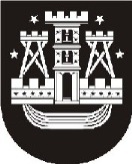 KLAIPĖDOS MIESTO SAVIVALDYBĖS ADMINISTRACIJA2021 m. sausio 20 d. Finansų ir ekonomikos komiteto posėdyje buvo svarstomas savivaldybės Tarybos sprendimo 2021-01-08 projektas T1-4 „Dėl dalyvavimo Mėlynosios vėliavos programoje“. Sprendimo projektui pritarta su siūlymu: numatyti Savivaldybės dalyvavimą Mėlynosios vėliavos programoje 2021, 2022 ir 2023 metais.	Savivaldybės administracija pritaria Finansų ir ekonomikos komiteto siūlymui ir teikia Tarybai koreguotą  sprendimo projektą.PRIDEDAMA:  1. Tarybos sprendimo projektas, 1 lapas.            2. Tarybos sprendimo projekto lyginamasis variantas, 1 lapas.Milda Enciutė tel. (8 46)  39 60 86, el. p. milda.enciute@klaipeda.lt 											       ProjektasKLAIPĖDOS MIESTO SAVIVALDYBĖS TARYBASPRENDIMASDĖL dalyvavimo mėlynosios vėliavos programojeNr.KlaipėdaVadovaudamasi Lietuvos Respublikos vietos savivaldos įstatymo 6 straipsnio 28 dalimi, Klaipėdos miesto savivaldybės taryba nusprendžia:1. Pritarti Klaipėdos miesto savivaldybės administracijos dalyvavimui 2021, 2022 ir 2023 metais Mėlynosios vėliavos programoje.2. Skelbti šį sprendimą Klaipėdos miesto savivaldybės interneto svetainėje.ParengėMiesto tvarkymo skyriaus vyriausioji specialistėMilda Enciutė, tel. 39 60 862021-01-06									               Projekto 
                                                                                                                              lyginamasis variantasKLAIPĖDOS MIESTO SAVIVALDYBĖS TARYBASPRENDIMASDĖL dalyvavimo mėlynosios vėliavos programojeNr. KlaipėdaVadovaudamasi Lietuvos Respublikos vietos savivaldos įstatymo 6 straipsnio 28 dalimi, Klaipėdos miesto savivaldybės taryba nusprendžia:1. Pritarti Klaipėdos miesto savivaldybės administracijos dalyvavimui 2021 m., 2022 ir 2023 metais Mėlynosios vėliavos programoje.2. Skelbti šį sprendimą Klaipėdos miesto savivaldybės interneto svetainėje.ParengėMiesto tvarkymo skyriaus vyriausioji specialistėMilda Enciutė, tel. 39 60 862021-01-06Klaipėdos miesto savivaldybės merui Vytautui Grubliauskui2021-01-22Nr.TAS-22Klaipėdos miesto savivaldybės merui Vytautui GrubliauskuiKlaipėdos miesto savivaldybės merui Vytautui GrubliauskuiDĖL KLAIPĖDOS MIESTO SAVIVALDYBĖS 2021 M. SAUSIO 8 D. NR. T1-4 SPRENDIMO PROJEKTODĖL KLAIPĖDOS MIESTO SAVIVALDYBĖS 2021 M. SAUSIO 8 D. NR. T1-4 SPRENDIMO PROJEKTODĖL KLAIPĖDOS MIESTO SAVIVALDYBĖS 2021 M. SAUSIO 8 D. NR. T1-4 SPRENDIMO PROJEKTODĖL KLAIPĖDOS MIESTO SAVIVALDYBĖS 2021 M. SAUSIO 8 D. NR. T1-4 SPRENDIMO PROJEKTODĖL KLAIPĖDOS MIESTO SAVIVALDYBĖS 2021 M. SAUSIO 8 D. NR. T1-4 SPRENDIMO PROJEKTOSavivaldybės administracijos direktoriusGintaras NeniškisSavivaldybės meras Teikėjas – Savivaldybės administracijos direktoriusGintaras Neniškis Savivaldybės meras Teikėjas – Savivaldybės administracijos direktoriusGintaras Neniškis 